   БОЙОРОК                                                                                   РАСПОРЯЖЕНИЕ«15»  апрель  2015  й.                             №  22 р                  «15»  апреля  2015 г.О внесении дополнений в распоряжение № 01/13 от 31.01.2013 г. о принятии на учет Тукбаевой Натальи Владимировны, в качестве нуждающейся в жилом помещении, предоставляемом по договору социального найма.Пункт 1. Распоряжения изложить в следующей редакции:Принять Тукбаеву Наталью Владимировну, Тукбаева Владимира Анатольевича, Тукбаева Евгения Владимировича, Тукбаева Вадима Владимировича, Тукбаеву Марину Владимировну, Тукбаева Максима Владимировича, Тукбаева Никиту Владимировича, Тукбаеву Ульяну Владимировну, зарегистрированных по адресу: Республика Башкортостан, Шаранский район, д. Темяково, Ул. Рабочая, 8 на учет, в качестве нуждающихся в жилом помещении, предоставляемом по договору социального найма с 30 января 2013 года. 2. Контроль за выполнением настоящего распоряжения возложить на управляющий делами администрации сельского поселения Старотумбагушевский сельсовет муниципального района Шаранский район Республики Башкортостан Атнагузину О.И.Глава сельского поселения 					И.Х. БадамшинБашкортостан РеспубликаһыныңШаран районымуниципаль районыныңИске Томбағош  ауыл советыауыл биләмәһе ХакимиәтеҮҙәк урамы, 14-се йорт, Иске Томбағош  ауылыШаран районы Башкортостан Республикаһының 452636 Тел.(34769) 2-47-19, e-mail:sttumbs@yandex.ruwww.stumbagush.sharan-sovet.ru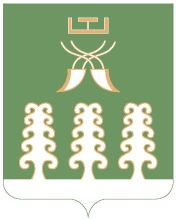 Администрация сельского поселенияСтаротумбагушевский сельсоветмуниципального районаШаранский районРеспублики Башкортостанул. Центральная, д.14 д. Старотумбагушево                             Шаранского района Республики Башкортостан, 452636 Тел.(34769) 2-47-19, e-mail:sttumbs@yandex.ru,www.stumbagush.sharan-sovet.ru